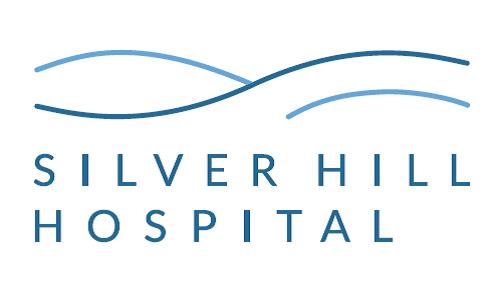 VIRTUAL GRAND ROUNDSNot So Minimal Brain Disorder - Clinical Presentation and Treatment of ADHD Across the Life SpanPresented by: Iliyan Ivanov, M.D.Associate Professor of Psychiatry, Icahn School of Medicine Medical Director of CARES and FuTuReS Programs at Mount Sinai St Luke’s HospitalWednesday, September 23, 202011:30 a.m. - 1:00 p.m. Live Presentation via Microsoft TeamsThis presentation will provide a literature review of the epidemiology and neurobiology of Attention Deficit Hyperactivity Disorder (ADHD) along with a discussion of treatment options and their efficacy, as well as original research findings from imaging studies showing changes in brain activation before and after treatment with stimulants and clinical vignettes illustrating the impact of ADHD on daily functioning.Education Objectives:Discuss the neurobiology of ADHD Review developmentally appropriate assessment (childhood, adolescence, adulthood)Illustrate functional impairments and treatment strategiesSilver Hill Hospital is accredited by the Connecticut State Medical Society to sponsor continuing medical education for physicians. Silver Hill Hospital designates this live activity for a maximum of 1.5 AMA PRA Category 1 Credits™. Physicians should only claim credit commensurate with the extent of their participation in the activity.This program has been approved for 1.5 Continuing Education Credit Hours by the National Association of Social Workers, CT and meets the continuing education criteria for CT Social Work Licensure renewal. Approval also meets the continuing education criteria for CT LMFTs, LPCs, and licensed psychologists.To register, please email Jane Cullen at events@silverhillhospital.org